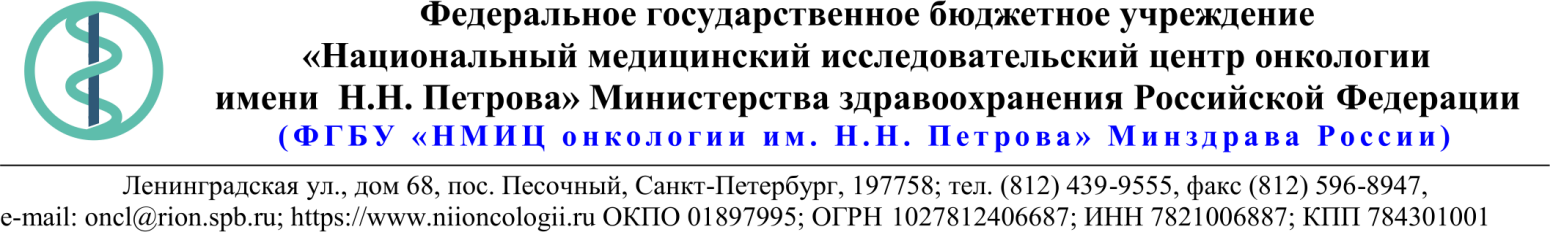 Описание объекта закупки *Дополнительные характеристики определены Заказчиком в соответствии с его потребностями, для обеспечения высокого качества работ.25.06.2021 № 21.1-03/619Ссылка на данный номер обязательна!Запрос о предоставлении ценовой информациидля нужд ФГБУ «НМИЦ онкологии им. Н.Н. Петрова» Минздрава РоссииСтруктура цены (расходы, включенные в цену товара/работы/услуги) должна включать в себя:1)	стоимость товара/работы/услуги; 2)	стоимость упаковки товара;3)	стоимость транспортировки товара от склада поставщика до склада покупателя, включающая в себя все сопутствующие расходы, а также погрузочно-разгрузочные работы;4)	расходы поставщика на уплату таможенных сборов, налоговых и иных обязательных платежей, обязанность по внесению которых установлена российским законодательством;5)  все иные прямые и косвенные накладные расходы поставщика/подрядчика/исполнителя, связанные с поставкой товара/выполнением работ/оказанием услуг и необходимые для надлежащего выполнения обязательств.Сведения о товаре/работе/услуге: содержатся в Приложении.Просим всех заинтересованных лиц представить свои коммерческие предложения (далее - КП) о цене поставки товара/выполнения работы/оказания услуги с использованием прилагаемой формы описания  товара/работы/услуги и направлять их в форме электронного документа, подписанного квалифицированной электронной цифровой подписью (электронная цифровая подпись должна быть открепленной, в формате “sig”) по следующему адресу: 4399541@niioncologii.ru.Информируем, что направленные предложения не будут рассматриваться в качестве заявки на участие в закупке и не дают в дальнейшем каких-либо преимуществ для лиц, подавших указанные предложения.Настоящий запрос не является извещением о проведении закупки, офертой или публичной офертой и не влечет возникновения каких-либо обязательств заказчика.Из ответа на запрос должны однозначно определяться цена единицы товара/работы/услуги и общая цена контракта на условиях, указанных в запросе, срок действия предлагаемой цены.КП оформляется на официальном бланке (при наличии), должно содержать реквизиты организации (официальное наименование, ИНН, КПП - обязательно), и должно содержать ссылку на дату и номер запроса о предоставлении ценовой информации. КП должно содержать актуальные на момент запроса цены товара (работ, услуг), технические характеристики и прочие данные, в том числе условия поставки и оплаты, полностью соответствующие указанным в запросе о предоставлении ценовой информации.В КП должно содержаться однозначное указание на то, что предлагаемые товары (работы, услуги) полностью и по всем запрошенным характеристиками соответствуют описанию объекта закупки, содержащемуся в запросе о предоставлении ценовой информации, выраженное одним из следующих способов: - указанием в КП соответствующего запросу описания товара (работы, услуги)- подтверждением в тексте КП намерения поставки товара (выполнения работы, услуги) на условиях, указанных в запросе, в случае заключения контракта.1.Наименование ЗаказчикаФГБУ "НМИЦ онкологии им. Н.Н. Петрова" Минздрава России2.Наименование объекта закупкиПоставка инструментов и расходных материалов3.Коды ОКПД2 / КТРУУказаны в пункте 184.Место исполнения обязательств (адрес поставки, оказания услуг, выполнения работ)197758, Россия, г. Санкт- Петербург, п. Песочный, ул. Ленинградская, дом 685.АвансированиеНе предусмотрено6.Срок окончания действия договора (контракта)01.12.20217.Установление сроков исполнения обязательств контрагентомУстановление сроков исполнения обязательств контрагентом7.1Срок начала исполнения обязательств контрагентом:С момента заключения контракта7.2Срок окончания исполнения обязательств контрагентом не позднее01.11.20217.3Периодичность выполнения работ, оказания услуг либо количество партий поставляемого товаров: (обязательства контрагента)В течение 5 (пяти) рабочих дней после поступления заявки от Покупателя. Последняя дата подачи заявки на поставку 25.10.2021. Максимальное количество партий - 3 (три).8.ОплатаВ течение 30 (тридцати) календарных дней с момента подписания Покупателем универсального передаточного документа (УПД).9.Документы, которые должны быть представлены поставщиком (подрядчиком, исполнителем) вместе с товаром (результатом выполненной работы, оказанной услуги)Сертификаты соответствия (декларации соответствия) на поставляемую продукцию.10.Специальное право, которое должно быть у участника закупки и (или) поставщика (подрядчика, исполнителя) (наличие лицензии, членство в саморегулируемой организации и т.п.)Нет11.Дополнительные требования к участникам закупки (при наличии таких требований) и обоснование этих требованийНет12.Срок действия гарантии качества товара (работы, услуги) после приемки ЗаказчикомНе менее 12 (двенадцати) месяцев с момента приемки Товара.13.Размер обеспечения гарантийных обязательств (до 10% НМЦК)5%14.Предоставляемые участникам закупки преимущества в соответствии со статьями 28 и 29 Закона № 44-ФЗНет15.Запреты, ограничения допуска, условия допуска (преференции) иностранных товаровНет16.Страна происхождения (указывается участником в заявке, коммерческом предложении)Указывается участником закупки/контрагентом в пункте 1817.Количество и единица измерения объекта закупкиУказаны в пункте 18№ п/пНаименование товара Требования к качеству, техническим и функциональным характеристикам товараКол-воЕд. изм.ОКПД2/ КТРУСтрана происхожденияНДС%Цена за ед. с НДССуммаАппликатор для отбивки Предназначен для быстрой и легкой покраски стыков стен и потолков, вокруг наличников и оконных рам. Позволяет ровно нанести покрытие без использования малярных лент. Точность линии обеспечивается наличием роликов. Длина - не менее 120 мм; ширина - не менее 90 мм; применение - для краски; материал - синтетическая губка.3шт.25.73.30.299Бита PH2 магнитная 50 мм с ограничителемТип бит - РН2; длина - 50 мм. Предназначена для ограничения глубины вкручивания саморезов с крестообразным шлицем РH2 в гипсокартонные плиты.6шт.25.73.30.239Бур 26х1000 ммПредназначен для сверления отверстий в армированном бетоне, кирпиче и камне. Для перфоратора; тип хвостовика - SDS –plus; диаметр - 26 мм; длина - 1000 мм; режущая кромка - твердосплавная; применение - по бетону. 1шт.25.73.40.112Бур 28х1000 ммПредназначен для сверления отверстий в армированном бетоне, кирпиче и камне. Для перфоратора; тип хвостовика - SDS –plus; диаметр - 28 мм; длина - 1000 мм; режущая кромка - твердосплавная; применение - по бетону. 1шт.25.73.40.112Бур 6х160 ммПредназначен для сверления отверстий в армированном бетоне, кирпиче и камне. Для перфоратора; тип хвостовика - SDS –plus; диаметр - 6 мм; длина - 160 мм; рабочая длина - 100 мм; режущая кромка - твердосплавная; применение - по бетону. 5шт.25.73.40.112Валик микрофибра 250 ммПредназначен для нанесения вододисперсионных красок. Длина валика - 250 мм; диаметр стержня рукоятки - 38 мм; длина ворса -18 мм; материал - микрофибра; основа ЛКМ - водная; назначение - грунты; краски; антисептики; диаметр валика - 48 мм.10шт.25.73.30.299Дрель ручная электрическаяЕмкость аккумулятора - ≥ 4  и  < 6 Ампер-час; количество аккумуляторов в комплекте - 2 шт; максимальное количество оборотов - ≥ 1500  и  < 2000 об/мин; максимальный диаметр зажима патрона - ≥ 12  и  < 14 мм; минимальный диаметр зажима патрона - ≥ 1.5  и  < 2 мм; мощность - ≥ 750  и  < 1000 Вт; мощность аккумулятора - ≥ 40 Вт; наличие режима реверса - да; тип патрона - быстрозажимной одномуфтовый; тип питания - от аккумулятора.Дополнительные характеристики: *Предназначен для завинчивания шурупов, саморезов, а так же сверления отверстий в таких материалах как дерево, металл и др. Напряжение – не менее 14 В; тип аккумулятора – Li-ion; максимальный диаметр сверления сталь - не менее 13 мм; максимальный диаметр сверления дерева - не менее 38 мм; лампа точечной подсветки; зарядное устройство.2шт.28.24.11.000-00000002Зубило плоское SDS-plus 20х250 ммШирина острия - 20 мм; общая длина - 250 мм. Предназначено для долбления бетона, камня, удаления старой керамической плитки, штукатурки, выдалбливания отверстий под монтажные коробки и др. Имеет посадочный хвостовик системы крепления SDS-plus.2шт.25.73.30.154Зубило плоское SDS-plus 40х250 ммШирина острия - 40 мм; общая длина - 250 мм. Предназначено для долбления бетона, камня, удаления штукатурки, излишков бетона с опалубки и др. Имеет посадочный хвостовик системы крепления SDS-plus.2шт.25.73.30.154Кисть плоская натуральная щетина 50 мм для эмалей и лаков на алкидной основеПредназначена для работ с алкидными эмалями, лаками, грунтами и масляными красками. Отлично впитывает, удерживает и равномерно распределяет краску по обрабатываемой поверхности.  Размеры - ширина 50 мм (2 дюйма).40шт.32.91.19.120Круг по металлуПредназначен для резки любых металлических деталей и конструкций. Устанавливается на угловую шлифовальную машину. Размеры - наружный диаметр 125 мм, посадочный диаметр 22 мм, толщина 1,2 мм. 50шт.23.91.11.150Круг по металлуПредназначен для шлифовки поверхностей, зачистки и удаления поверхностных сварных швов, обработки кромки деталей и конструкций из различных марок сталей, цветных металлов. Наружный диаметр 125 мм, посадочный диаметр 22 мм, зернистость 80.50шт.23.91.11.150Лезвие для рустовки (U-образное)Предназначено для снятия фаски швов коммерческого линолеума перед горячей сваркой шнуром (диаметр 4 мм). Лезвие заточено с двух сторон. Вид лезвия: U-образное.3шт.25.73.30.299Лезвие для рустовки (П-образное)Предназначено для снятия фаски швов коммерческого линолеума перед горячей сваркой шнуром (диаметр 4 мм). Лезвие заточено с двух сторон. Вид лезвия: П-образное.10шт.25.73.30.299Миксер строительный Напряжение - 220/230 В; мощность - не менее 1500 Вт; крепление патрона - М14; плавный пуск - да; регулировка оборотов - да; количество скоростей - 2 шт; максимальная масса размешиваемой смеси - не менее 50 кг; использование спиральных мешалок максимальным диаметром - не менее 140 мм; двойная обрезиненная рукоятка - да. Предназначен для размешивания гипсовых и цементных смесей, шпаклевок, штукатурок, клеев.    1шт.28.24.11.000Набор инструментов  Комплектация набора инструментов: Молоток - 500 г. Пассатижи - 180 мм. Зажим с фиксацией - 250 мм. Ключи комбинированные - 6, 7, 8, 9, 10, 11, 12, 13, 14, 15, 16, 17, 18, 19, 21, 22, 24 мм. Ключи разрезные - 8×10, 11×13, 12×14, 17×19 мм. Ключи шестигранные L-образные - 2,5; 3; 4; 5; 6; 8; 10 мм. Головки шестигранные - 1/4˝ 4; 4,5; 5; 5,5; 6; 7; 8; 9; 10; 11; 12; 13; 14 мм. Головки Torx - 1/4˝ E4, E5, E6, E7, E8, E10.
Вставки 1/4˝: Шлиц - SL4; SL5,5; SL7. Крест PH0, PH1, PH2, PH3. Шестигранник H3, H4, H5, H6, H7, H8, H10. Torx с отверстием TH10, TH15, TH20, TH25, TH27, TH30.
Вороток Т-образный 1/4˝ - 115 мм. Трещотка 1/4˝ - 150 мм  (45 зубцов). Рукоятка 1/4˝ - 150 мм. Удлинители 1/4˝ 50, 100, 150 мм. Удлинитель гибкий 1/4˝ - 150 мм. Кардан 1/4˝ - 45 мм.
Держатель для бит - 1/4˝ 1/4˝F x 1/4˝F. Переходник - 1/4˝F x 3/8˝M. Головки шестигранные 3/8˝ - 6, 7, 8, 9, 10, 11, 12, 13, 14, 15, 16, 17, 18, 19, 21, 22 мм. Головка свечная 3/8˝ - 14 мм.            
Вороток Т-образный 3/8˝ - 165 мм. Трещотка шарнирная 3/8˝  - 200 мм (45 зубцов). Удлинители 3/8˝ - 75, 150 мм. Кардан 3/8˝  - 60 мм. Переходники: 3/8˝F x 1/4˝M, 3/8˝F x 1/2˝M. Головки шестигранные 1/2˝ - 8, 9, 10, 11, 12, 13, 14, 15, 16, 17, 18, 19, 21, 22, 24, 27, 30, 32 мм. Головки свечные 1/2˝ - 16, 21 мм;               
Головки Torx 1/2˝ - E10, E12, E14, E16, E18, E20. 
Вороток Т-образный 1/2˝ - 250 мм. Вороток L-образный 1/2˝ - 250 мм. Вороток шарнирный 1/2˝  - 430 мм. Трещотка 1/2˝ - 250 мм (45 зубцов). Удлинители 1/2˝ 125, 250 мм.
Кардан 1/2˝ 80 мм. Переходник 1/2˝F х 3/8˝M.
Отвёртки: Шлиц SL5 × 38 мм, SL5 × 100 мм, SL6,5 × 150 мм   
                 Крест PH1 × 100 мм, PH2 × 38 мм, PH2 × 150 мм   
Магнит телескопический 2,7 кг                                                                                                      Инструмент должен быть размещен в кейсе.1шт.25.73.30.299Насадка электромиксера для строительных растворовПредназначена для приготовления растворов с высокой вязкостью. Обеспечивает быстрое эффективное смешивание до однородной консистенции. Изготовлена из стали, обладает высокой прочностью, износоустойчива в эксплуатации. Размер - 600х120 мм. Тип цоколя - М14.3шт.25.73.30.299Перфоратор Питание - сетевое; тип патрона – SDS-plus; мощность – не менее 1100 Вт; плавный пуск - да; напряжение – 220 В; энергия удара – не менее 3,4 Дж; максимальный диаметр сверления буром в бетоне – не менее 28 мм; мощный ударный механизм, прецизионно установленный в корпусе из алюминиевого сплава; двухскоростной редуктор: две скорости для эффективного сверления в дереве и металле; перфоратор универсальный с 4 функциями: бурение, сверление на двух скоростях и долбление. 1шт.28.24.11.000Полотно ножовочное по металлуДлина - 300 мм; TPI (кол-во зубьев на дюйм) - 24 шт.10шт.25.73.40.260Строительный пылесосТип питание - сетевое; напряжение - 220/230 В; мощность - не менее 1400 Вт; объем мусоросборника - не менее 35 л; тип пылесборника - контейнер и мешок; профессиональный - да; виброочистка - да; система очистки фильтра - да; класс поглощаемой пыли - L; производительность по воздуху - максимально 4380 л на мин; диаметр всасывающего шланга - не менее 35 мм; тип уборки - сухая и влажная. Комплектация: длина всасывающего шланга - не менее 3,2 м; трубка для всасывания - да; набор насадок для пола - да; мешки - да; фильтр - да.     1шт.28.24.11.000Удлинитель бытового и аналогичного назначенияДлина кабеля: ≥ 40 метр; количество розеток в катушке: ≥ 3 штука; максимальная нагрузка: ≥ 3500 Ватт; сечение кабеля: 2.5 квадратный миллиметр; способ намотки гибкого кабеля: наматываемый вручную; способ применения: переносной; способ соединения гибкого кабеля: неразборный; степень защиты о поражении электрическим током: с нормальной защитой; тип: кабельная катушка. Дополнительные характеристики: *Номинальный ток – 16 А; степень защиты – IP 20; напряжение – 220 В; заземление - есть.1шт.25.73.60.190-00000007Шпатель малярный 300 мм с оксидированным полотном с эргономичной ручкойПредназначен для нанесения и выравнивания по поверхностям шпаклевок и других строительных растворов, заделки трещин и швов.
Рабочее полотно шпателя изготовлено из оксидированной стали. Вид:
малярный; ширина: 300 мм; тип ручки: двухкомпонентная.5шт.25.73.30.299Шпатель малярный 450 мм с оксидированным полотном с эргономичной ручкойПредназначен для нанесения и выравнивания по поверхностям шпаклевок и других строительных растворов, заделки трещин и швов.
Рабочее полотно шпателя изготовлено из оксидированной стали. Вид:
малярный; ширина: 450 мм; тип ручки: двухкомпонентная.10шт.25.73.30.299